LEGISLATION & PUBLICINFORMATION UNIT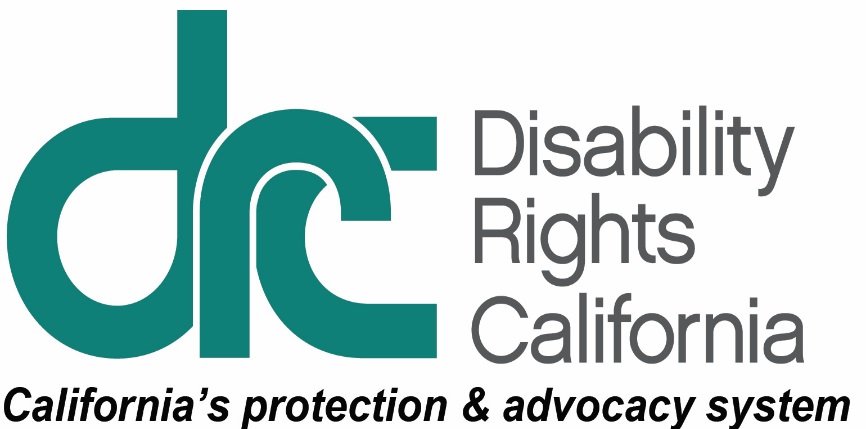 1831 K StreetSacramento, CA 95811-4114Tel: (916) 504-5800TTY: (800) 719-5798Toll Free: (800) 776-5746Fax: (916) 504-5807www.disabilityrightsca.orgMedia StatementFor Immediate ReleaseContact:		Pat McConahay, Communications Director			Disability Rights California			(916) 504-5938			Pat.McConahay@disabilityrightsca.orgDisability Rights California’s Executive Director Catherine Blakemore issues a statement on Governor Jerry Brown’s proposed budget(Sacramento, CA – January 10, 2018) We are pleased the governor proposed a budget that does not retreat from the progress made in restoring benefits for programs that serve persons with disabilities, and recognizes the pressing need for community-based forensic mental health programs. The conspicuous exception is continued stagnation in SSI grants since cuts in 2011.  We look forward to working with the governor and the Legislature as part of the budget discussions.